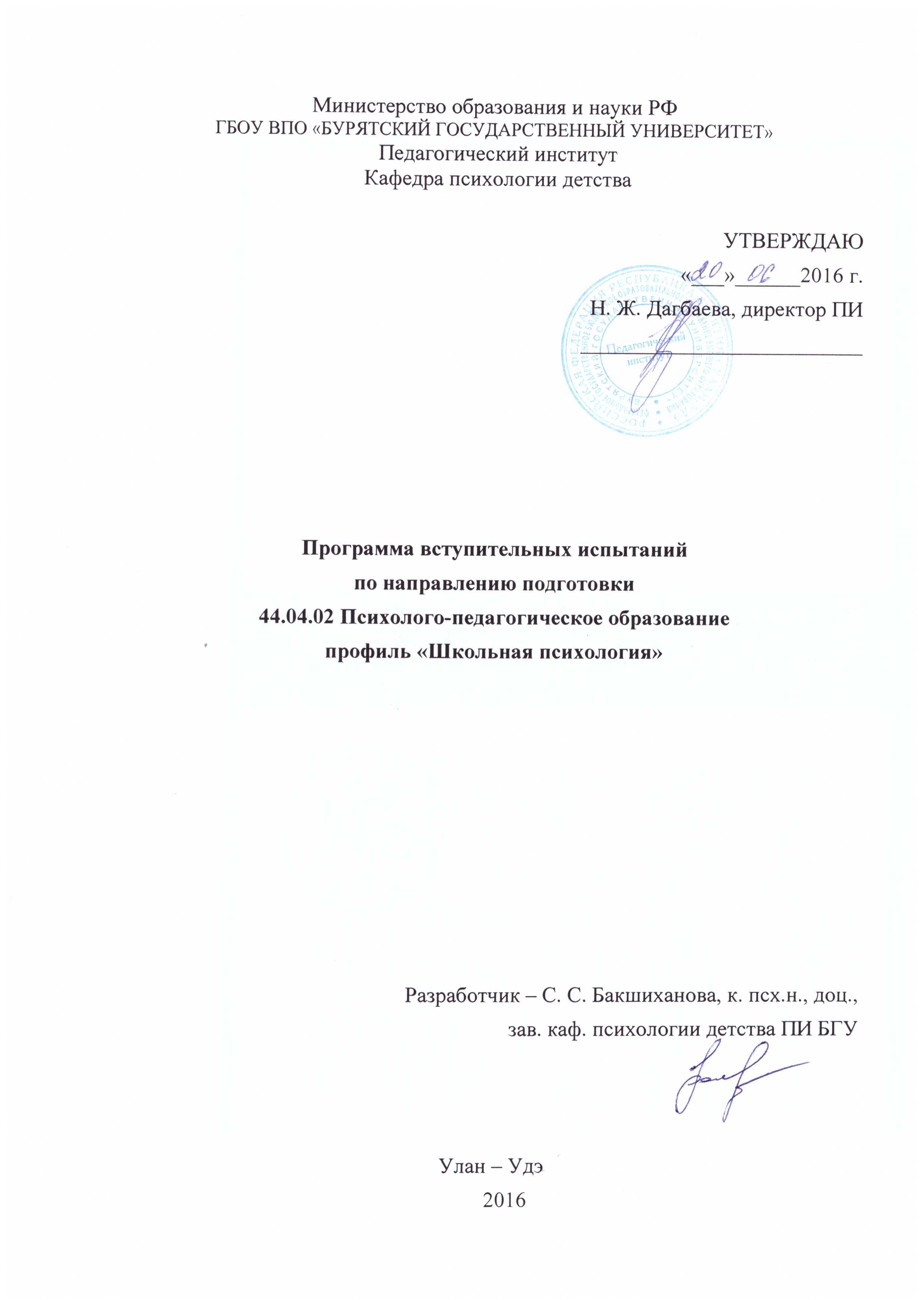 Пояснительная запискаЦель вступительных испытаний.Вступительные испытания для поступления в магистратуру по направлению подготовки 050400.68 Психолого-педагогическое образование (магистерская программа «Школьная психология») направлены на определение ориентировочной основы деятельности психолога образования по психолого-педагогическому сопровождению образовательного процесса, а также готовности к реализации научных исследований.Задачи вступительных испытаний:Определение научных интересов будущего магистранта.Выявление опыта и уровня апробации результатов раннее проведенных исследований (публикации статей, участие в НПК регионального, республиканского, международного уровней, реализация научных грантов и проектов).Изучение ориентировочной основы готовности будущего магистранта к научно-исследовательской деятельности.изучение базового уровня подготовки будущего магистранта по общей, возрастной, педагогической психологии, а также по психолого-педагогическому сопровождению образовательного процесса. Характеристика формы и содержания вступительных испытанийВступительные испытания состоят из двух этапов:Собеседование.Собеседование проводится в виде свободного и неструктурированного интервью. Оно направлено на выявление профессиональной направленности будущего магистранта, его личностной готовности к реализации научно-исследовательской деятельности.К собеседованию абитуриент представляет в приемную комиссию Бурятского государственного университета портфолио, в котором должны быть представлены:- анкетные данные (краткие сведения о себе);-сведения об образовании (вуз, год окончания, специальность и квалификация);- сведения о профессиональном опыте (стаж работы, основные достижения); - сведения о научно-исследовательском опыте (с приложением  имеющихся публикаций (ксерокопии или оригиналы), сертификатов, дипломов, свидетельств и т.п.);- эссе, раскрывающее мотивы выбора профиля магистратуры, готовности к реализации научно-исследовательской деятельности и дальнейшего карьерного роста.Оценка осуществляется по следующим критериям:- достоверность и полнота изложения предъявляемой  информации;-достижения в области научно-исследовательской деятельности;- корректность и культура оформления портфолио и эссе.Тестирование.Вступительный тест включает вопросы из общей, возрастной, педагогической психологии, а также направлен на изучение ориентировочной основы деятельности психолога по психолого-педагогическому сопровождению образовательного процесса. Примерная программа к тестированию:Предмет, задачи  и отрасли психологии. Возрастная психология как отрасль психологической науки.Педагогическая психология как отрасль психологической науки. Ее связь с другими разделами психологии и другими науками о человеке.Метод тестирования в психологии; его достоинства и недостатки. Метод анкетирования в психологии – его достоинства и недостатки. Качественные методы в психолого-педагогических исследованиях (наблюдение, изучение продуктов деятельности, биографический метод, идеографический метод и другие).Эксперимент в исследованиях по психологии. Особенности формирующего эксперимента. Примеры из истории исследований педагогической психологии.Психологические причины неуспеваемости школьников.Учет социальной ситуации развития в воспитании современных школьников.Диагностика готовности детей к школьному обучению. Связь обучаемости детей в начальной школе с готовностью к школе.Подходы к решению проблемы соотношения обучения и развития в научной  школе Л.С. Выготского.Сознательность учения в теории А.Н.Леонтьева.Концепция поэтапного формирования умственных действий и понятий (П.Я.Гальперин, Н.Ф.Талызина).Основные положения психологической теории учебной деятельности в развивающем обучении (В.В.Давыдов, Д.Б.Эльконин).Взгляды М.Монтессори на обучение и воспитание  детей.Концепция проблемного обучения (Дж.Дьюи, В.Оконь, А.М.Матюшкин). Механизмы  научения в бихевиоризме (Б.Скинер). Идеи программированного обучения (Б.Скиннер, Н.Краудер, Г.Паск).Психоаналитические взгляды на проблемы воспитания детей (А.Адлер)Природа творческого акта в гештальтеории (М.Вертгеймер,  К.Дункер)Особенности обучения в дидактической системе Л.В.Занкова.Социально-генетический подход к созданию образовательных сред (В.В.Рубцов).Цели, задачи и методы современной психологической службы, современные подходы к организации многопрофильной школьной психологической службы.Методы общей психологии.Проблема бессознательного в психологии (З.Фрейд, Д.Узнадзе, К.Юнг).Примеры экспериментальных исследований в возрастной и общей психологии.Психологическая теория деятельности (Л.С. Выготский, А.Н.Леонтьев,   С.Л. Рубинштейн и их последователи).Характер и темперамент.Основные подходы к изучению способностей.Потребности: определение, классификация, теории.Воля, ее основные признаки и функции.Эмоции: понятие, функции, виды.Ощущения и восприятие.Виды и основные свойства внимания.Общая характеристика видов и процессов памяти. Методы изучения памяти.Воображение и творчество.Понятие мышления в психологии. Виды мышления. Методы изучения мышления. Понятие «личность» в соотношении «индивид», «индивидуальность».Соотношение научных и житейских понятий.Виды и функции речи.Понятие общения. Соотношение общения и деятельности.Соотношение потребностей и мотивов в жизни и деятельности человека.Возрастные периодизации психического развития. Проблема ведущей деятельности в отечественной психологии. Общая характеристика психического развития в раннем возрасте.Общая характеристика психического развития в дошкольном возрасте.Общая характеристика психического развития в младшем школьном возрасте.Общая характеристика психического развития в подростковом и юношеском возрастах.Понятия «психологический возраст»,  «хронологический возраст», «социальный возраст», «биологический возраст».Показатели готовности ребенка к школьному обучению.Роль орудия знаков в психическом развитии.Виды деятельности психолога образования и их краткая характеристика.Нормативно-правовые, этические основы деятельности психолога образования.Профессионально-важные качества личности психолога образования.II. Оценка результатов вступительных испытанийКаждый этап вступительных испытаний оценивается в 100-балльной системе. Итоговая оценка - среднее арифметическое значение баллов по результатам собеседования и тестирования.Количество балловКачественная характеристика готовности к научно-исследовательской деятельностиОценка тестирования90-100 балловДостоверность и полнота изложения информации подтверждается документами. Корректность и культура оформления портфолио позволяет ознакомиться с результатами научной деятельности абитуриента. Апробация результатов научных исследований на международном, региональном, республиканском уровнях (участие в НПК, публикации), участие и авторство в грантовых исследованиях, подтвержденные сертификатами, дипломами, ксерокопиями статей. Осознанное оперирование методологическим аппаратом исследования. Наличие устойчивой личностно значимой мотивации, рефлексии и стойкого выраженного интереса к исследовательской деятельности как фактора профессионально-личностного роста.«Отлично»: уровень когнитивного компонента, т.е. ориентировочной основы профессиональной деятельности психолога оценивается как высокий.70-89 балловДостоверность и полнота изложения информации подтверждается документами. Корректность и культура оформления портфолио позволяет ознакомиться с результатами научной деятельности абитуриента. Апробация результатов научных исследований на региональном и республиканском уровнях (участие в НПК, публикации), подтвержденная сертификатами, дипломами. Понимание сущности и значения, аппарата научных исследований в деятельности психолого-педагогического направления. Наличие мотивации и интереса к деятельности психолога, овладению и совершенствованию профессиональных компетенций в области психолого-педагогического сопровождения образовательного процесса, а также к исследовательской деятельности в системе образования.«Хорошо»: уровень когнитивного компонента деятельности психолога оценивается как оптимальный.50 – 79 баллов.Имеются отдельные и незначительные замечания по корректности и культуре оформления портфолио. Апробация результатов научных исследований на уровне республиканских НПК, публикация в сборнике научных статей. Знание понятийного аппарата и структуры научного исследования. «Удовлетворительно»: уровень когнитивного компонента деятельности психолога оценивается как достаточный.10-49 баллаЗначимые замечания по корректности и культуре оформления портфолио. Опыт участия в НПК незначительный. Знание структуры научного исследования. Амбивалентность интересов к научно-исследовательской деятельности. «Неудовлетворительно»: уровень когнитивного компонента деятельности психолога оценивается как критический.